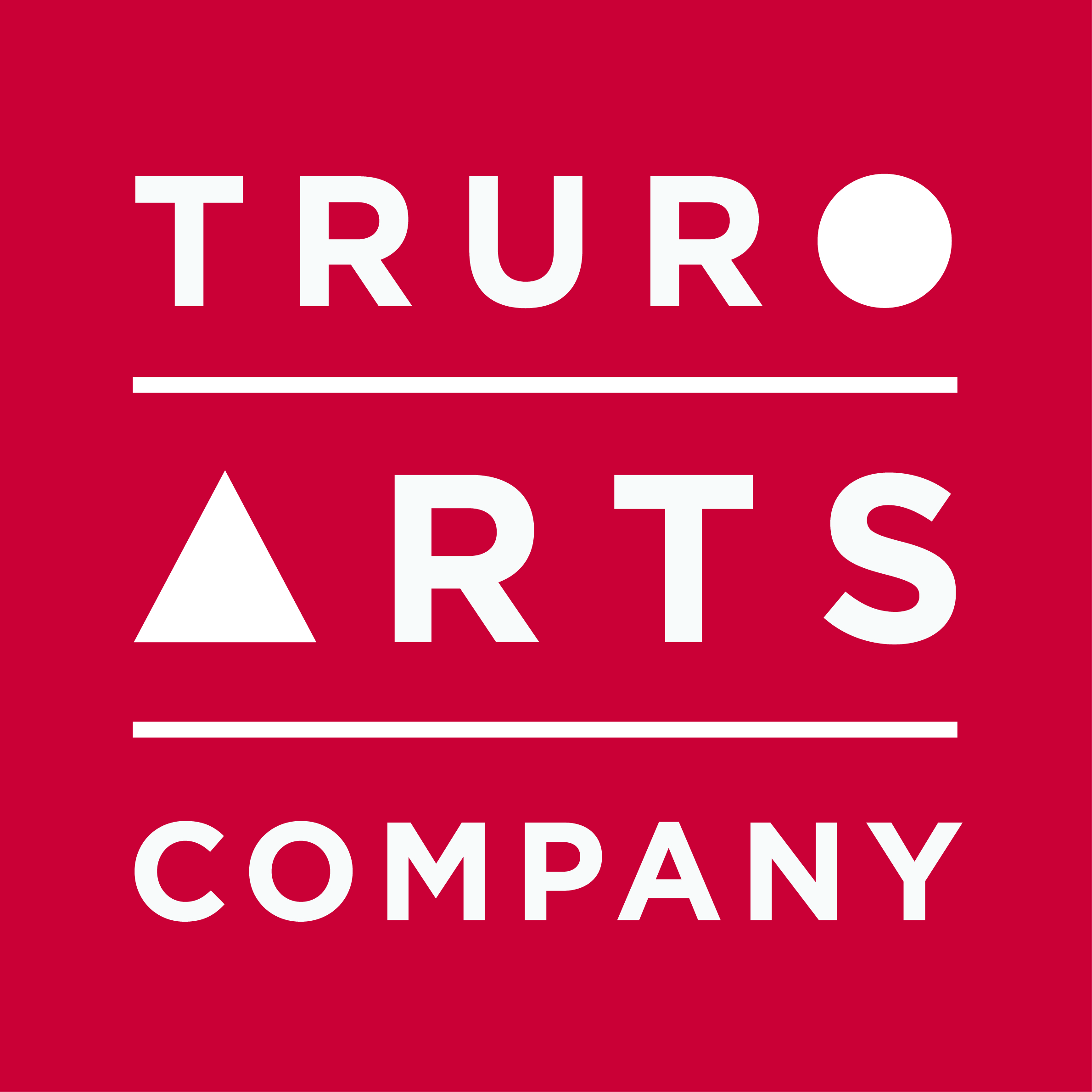 Materials ListMixed Media with Amanda HoskinOil/ watercolour/ acrylic paintsOil and soft pastelsCharcoal Paper for collage e.g. tissue/ newspaper/ maps anything like thatWatercolour and acrylic inksBrushes/ palette knifeBoard, paper or canvas (up to you)Table easelAll are available to purchase in the Truro Arts shop and you will receive 
a 10% discount on all supplies on the day of workshop.Cancellation policy: Workshops are non-refundable unless we can fill your space.Monday 28th October, 10am – 4pm.